[ а р а р                                                         ПОСТАНОВЛЕНИЕ03 июнь    2013- йыл                                     № 18                                   03 июня  2013  годаОб утверждении протяженности улиц населенных пунктов.В соответствии с Федеральным законом «Об общих принципах организации местного самоуправления в Российской Федерации» от 06.10.2003 № 131- ФЗ,  , Уставом  сельского поселения, в целях совершенствования системы комплексного благоустройства территории   сельского поселения  Юмашевский сельсовет , Администрация сельского поселения постановляет:1.Утвердить протяженность  улиц населенных пунктов сельского поселения Юмашевский сельсовет муниципального района Чекмагушевский район Республики Башкортостан  согласно приложениюИсполняющий полномочий главысельского поселения:                                                  А.А.Сайдякова.Приложение №1к  постановлению  администрации сельского поселенияЮмашевский сельсовет муниципального района Чекмагушевский район Республики Башкортостанот 03 июня 2013 года №18 Протяженность улиц населённых пунктовсельского поселения Юмашевский сельсоветУправляющий делами:                                                           М.М.КамалетдиновБАШ[ОРТОСТАН  РЕСПУБЛИКА]ЫСА[МА{ОШ  РАЙОНЫмуниципаль районЫНЫ@ЙОМАШ АУЫЛ СОВЕТЫАУЫЛ  БИЛ^м^]ЕХАКИМИ^ТЕ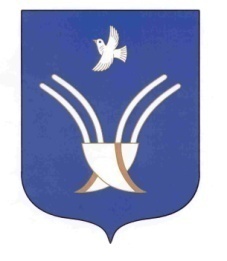 Администрациясельского поселенияЮмашевский сельсоветмуниципального района Чекмагушевский район Республики Башкортостан№ п/пНаселенные пункты и улицыКм1.с. Юмашевос. Юмашевоул. Советская2ул. Свободы2ул. Заречная1,5ул. Мира0,8ул. Речная0,5ул. Победы0,5ул. Дружбы0,3ул. Молодёжная12.с. Новосеменкинос. Новосеменкиноул. Короткая0,5ул. Горная0,5ул. Свободы1,5ул. Николаева13.с. Уйбулатовос. Уйбулатовоул. Алмянова1,5ул. Кутуева34.с. Караталовос. Караталовоул. Молодёжная2ул. Родниковая1,55.д. Новопучкаковод. Новопучкаковоул. Мира26. с. Митро-Аюповскоес. Митро-Аюповскоеул. Речная3ул. Молодёжная17.с. Староузмяшевос. Староузмяшевоул. Цветочная28.с. Старопучкаковос. Старопучкаковоул. Ш.Салихова39.д. Макаровкад. Макаровкаул. Речная1,5ВСЕГО: 32 км 600мВСЕГО: 32 км 600мВСЕГО: 32 км 600м